Grupa 5 - latkówWitam wszystkich bardzo gorąco 8.04.2020r. Dziś zapraszam na przeżywanie obchodów Wielkiej Soboty - Wielka Sobota-święcimy pokarmy i odwiedzamy Jezusa.Pan Jezus oddał za nas Swoje życie, został zdjęty z krzyża i pochowany w grobie. W dzień, kiedy Jezus został złożony w grobie, przychodzimy do kościoła. Odwiedzając Go, chcemy Mu podziękować za Jego miłość i poświęcenie, a także by poświęcić pokarmy. Stojąc z koszyczkiem przy grobie Jezusa, przypominamy sobie, że nasze życie i wszystko co mamy jest wielkim darem od Niego. W ten dzień czekamy na wielkie zwycięstwo Pana Jezusa nad śmiercią.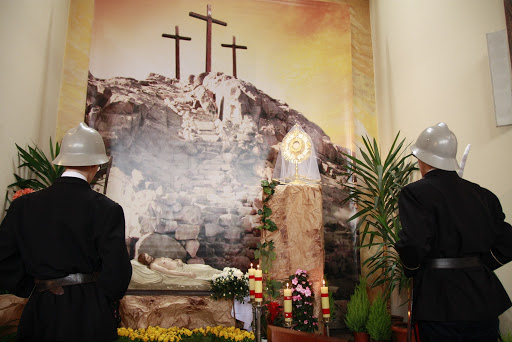 W koszyczku wielkanocnym powinny się znaleźć odpowiednie pokarmy. Baranek z chorągiewką - przypomina Jezusa, który umarł ale zmartwychwstałJajka, które są symbolem nowego życiaChleb-znak naszego codziennego pożywieniaBabka wielkanocna-symbol doskonałości i radościWędlina-znak że po wielu dniach przestajemy pościćSól, która przypomina nam, że jesteśmy solą ziemiChrzan i zioła to wskazanie, że w życiu są także chwile trudne i gorzkiePoświęcone pokarmy spożywamy z bliskimi podczas śniadania wielkanocnego.Proszę także o pokolorowanie obrazka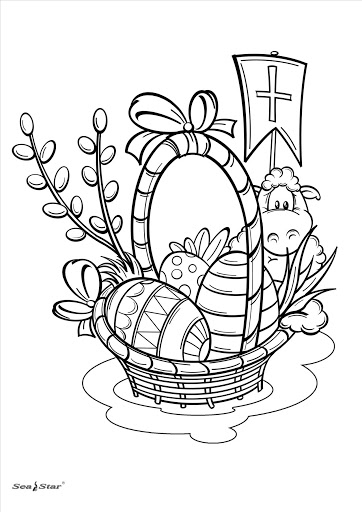 Pozdrawiam i całuję bardzo gorąco. Pani Ania.